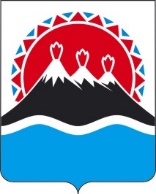 РЕГИОНАЛЬНАЯ СЛУЖБА ПО ТАРИФАМ И ЦЕНАМ КАМЧАТСКОГО КРАЯПОСТАНОВЛЕНИЕ                   г. Петропавловск-КамчатскийВ соответствии с Федеральным законом от 07.12.2011 № 416-ФЗ «О водо-снабжении и водоотведении», постановлением Правительства Российской Федерации от 13.05.2013 № 406 «О государственном регулировании тарифов в сфере водоснабжения и водоотведения», приказом ФСТ России от 27.12.2013 
№ 1746-э «Об утверждении Методических указаний по расчету регулируемых тарифов в сфере водоснабжения и водоотведения», Законом Камчатского края от 26.11.2021 № 5 «О краевом бюджете на 2022 год и на плановый период 2023 и 2024 годов», постановлением Правительства Камчатского края от 19.12.2008 № 424-П «Об утверждении Положения о Региональной службе по тарифам и ценам Камчатского края», протоколом Правления Региональной службы по тарифам и ценам Камчатского края от ХХ.12.2021 № ХХПОСТАНОВЛЯЮ:1. Внести в приложение 3 к постановлению Региональной службы по тарифам и ценам Камчатского края от 04.12.2018 № 315 «Об утверждении тарифов на питьевую воду (питьевое водоснабжение) ООО «Светлячок» потребителям п. Лесной и п. Березняки Новолесновского сельского поселения Елизовского муниципального района на 2019-2023 годы» изменения, изложив его в редакции согласно приложению к настоящему постановлению.2. Настоящее постановление вступает в силу через десять дней после дня его официального опубликования.Приложение к постановлению Региональной службыпо тарифам и ценам Камчатского края от ХХ.12.2021 № ХХ«Приложение 3к постановлению Региональной службы по тарифам и ценам Камчатского края от 04.12.2018 № 315Тарифы на питьевую воду (питьевое водоснабжение) ООО «Светлячок» 
для потребителей п. Лесной и п. Березняки Новолесновского сельского поселения Елизовского муниципального района1. Экономически обоснованные тарифы для потребителей (ООО «Светлячок» не является плательщиком НДС)2. Льготные тарифы для населения и исполнителей коммунальных услуг для населения (ООО «Светлячок» не является плательщиком НДС)».[Дата регистрации]№[Номер документа]О внесении изменений в приложение 3 к постановлению Региональной службы по тарифам и ценам Камчатского края от 04.12.2018 № 315 «Об утверждении тарифов на питьевую воду (питьевое водоснабжение) ООО «Светлячок» потребителям п. Лесной и п. Березняки Новолесновского сельского поселения Елизовского муниципального района на 2019-2023 годы»Временно исполняющий обязанности руководителя[горизонтальный штамп подписи 1]В.А. Губинский№ п/пГод (период) Тарифы на питьевую воду (питьевое водоснабжение), руб./куб.м1.01.01.2019-30.06.201927,041.01.07.2019-31.12.201928,602.01.01.2020-30.06.202028,602.01.07.2020-31.12.202030,433.01.01.2021-30.06.202130,433.01.07.2021-31.12.202134,014.01.01.2022-30.06.202234,014.01.07.2022-31.12.202234,865.01.01.2023-30.06.202334,865.01.07.2023-31.12.202335,26№ п/пГод (период) Тарифы на питьевую воду (питьевое водоснабжение), руб./куб.м1.01.07.2021-31.12.202130,432.01.01.2022-30.06.202230,432.01.07.2022-31.12.202233,32